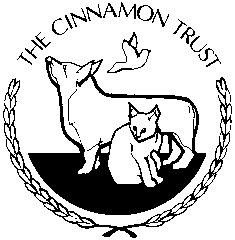 The Cinnamon Trust10 Market Square  Hayle  Cornwall  TR27 4HETel 01736 758707  Fax 01736 757010	 Email volunteer@cinnamon.org.ukwww.cinnamon.org.ukThank you for expressing an interest in volunteering with The Cinnamon Trust. The Cinnamon Trust is a charity that helps elderly people and those in the final stages of a terminal illness to care for their pets and your support is greatly appreciated.Completing and submitting your Volunteer Registration Form You may print and complete this form by hand or type into the form (remember to save onto your PC) and print offIf you are applying to be a volunteer after seeing an appeal on our website, please ensure that you put the appeal number in the box on the top right hand corner of the form so that we can immediately match you to the case.Please post the completed form to The Registration Team at the above addressOr email to volunteer@cinnamon.org.ukPlease bear in mind that processing your application can take between two and three weeks, we will contact you via letter to let you know when we have contacted your referees. Any further question or queries please do not hesitate to contact us.References:Please provide details of three individuals for reference purposes. Two personal referees such as friends, neighbours, work colleagues – people who have known you for five years or longerOne professional referee that has known you for at least one year this can be somebody that knows you on a personal level that works in any profession. Do not use family members, partners or support workers as references, our insurance policy does not accept these. Please inform your referees that we will contact them in line with General Data Protection RegulationsPlease ensure you provide full postal address including postcode or full email as telephone referees will not be accepted Photographs:A passport sized photograph (or snapshot cut down to size) is required for a volunteer identity badge. It needs to show a clear view of your face, unobstructed by sunglasses etc.  The identity badge is something that gives our owners peace of mind and is also used for insurance purposes.Privacy Notice: All personal information you will provide on the form will be handled in accordance with the General Data Protection Regulations.  This will be held securely and used for responding to you and internal administrative and mailing purposes only and will not be passed to any other party. If you wish to see how we handle personal data, please read our Privacy Statement at www.cinnamon.org.uk.Office use onlyOffice use onlyPlease add Appeal no. Please add Appeal no. VAKCTAGVAfrom our websiteVolunteer Registration FormVolunteer Registration FormVolunteer Registration FormVolunteer Registration FormAbout You About You About You About You Full Name (including title)AddressPost CodeDate of BirthEmailTel: (Day)Tel: (Eve)Next of kin nameAddressPost CodeRelationship to you  Tel: (Day)Tel: (Eve)Details of own petsExperience with animalsHave you ever been taken to court or cautioned by the police?Have you ever been taken to court or cautioned by the police?Have you ever been taken to court or cautioned by the police?Yes  No If yes, please give detailsDo you have any medical conditions or are you taking medication which could affect your volunteering?Do you have any medical conditions or are you taking medication which could affect your volunteering?Do you have any medical conditions or are you taking medication which could affect your volunteering?Yes  No If yes, please give detailsWhat is your occupationHow can you help us?How can you help us?How can you help us?How can you help us?Could you do regular dog walking?Could you do regular dog walking?Yes  No Yes  No How far would you be prepared to travel (Miles)?How far would you be prepared to travel (Miles)?At what times are you available to help?At what times are you available to help?Could you foster an animal short term?Could you foster an animal short term?Yes  No Yes  No Could you foster an animal for life?Could you foster an animal for life?Yes  No Yes  No Which animals could you foster?Which animals could you foster?Could you transport an animal in need?Could you transport an animal in need?Yes  No Yes  No How far would you be prepared to travel (Miles)?How far would you be prepared to travel (Miles)?At what times are you available to help?At what times are you available to help?Could you help recruit other volunteers in your area?Could you help recruit other volunteers in your area?Could you help recruit other volunteers in your area?Yes  No Could you contact local hospitals, police, social services etc. and make them aware we are there to help?Could you contact local hospitals, police, social services etc. and make them aware we are there to help?Could you contact local hospitals, police, social services etc. and make them aware we are there to help?Yes  No Any other informationReferences – if completing this form by hand – please print these details very carefullyReferences – if completing this form by hand – please print these details very carefullyReferences – if completing this form by hand – please print these details very carefullyReferences – if completing this form by hand – please print these details very carefullyFirst personal refereeFirst personal refereeFirst personal refereeFirst personal refereeTitleFirst NameSurnameRelationship to youAddress & PostcodeAnd/or EmailSecond personal refereeSecond personal refereeSecond personal refereeSecond personal refereeTitleFirst NameSurnameRelationship to youAddress & PostcodeAnd/or EmailProfessional refereeProfessional refereeProfessional refereeProfessional refereeTitleFirst NameSurnameRelationship to youAddress & PostcodeAnd/or EmailI confirm that the information given in this form is true, complete and accurate I confirm that the information given in this form is true, complete and accurate I confirm that the information given in this form is true, complete and accurate I confirm that the information given in this form is true, complete and accurate SignedDateIf sending by post, please attach your passport sized photograph or cut down to size snapshot hereIf emailing, ensure you attach a photo to your email that will print at good quality at 3.5cm x 4.5cmThank you for your support